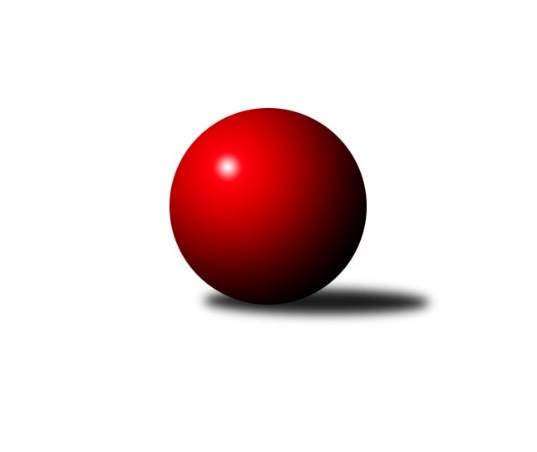 Č.6Ročník 2023/2024	16.7.2024 1. KLM 2023/2024Statistika 6. kolaTabulka družstev:		družstvo	záp	výh	rem	proh	skore	sety	průměr	body	plné	dorážka	chyby	1.	SKK Hořice	6	6	0	0	35.5 : 12.5 	(86.0 : 58.0)	3541	12	2286	1255	13.2	2.	CB Dobřany Klokani	6	4	0	2	31.0 : 17.0 	(80.5 : 63.5)	3496	8	2299	1197	16	3.	TJ Centropen Dačice	6	4	0	2	29.0 : 19.0 	(75.0 : 69.0)	3445	8	2274	1170	18	4.	TJ Slovan Karlovy Vary	6	4	0	2	28.5 : 19.5 	(68.5 : 75.5)	3426	8	2247	1179	22.2	5.	KK Zábřeh	6	4	0	2	27.0 : 21.0 	(87.0 : 57.0)	3442	8	2254	1188	12.8	6.	KK Vyškov	6	3	0	3	22.0 : 26.0 	(66.5 : 77.5)	3485	6	2312	1173	20.2	7.	SK Podlužan Prušánky	6	3	0	3	20.0 : 28.0 	(70.5 : 73.5)	3469	6	2289	1180	21.2	8.	TJ Valašské Meziříčí B	6	2	1	3	24.0 : 24.0 	(68.5 : 75.5)	3456	5	2282	1174	18.2	9.	TJ Loko České Velenice	6	2	0	4	21.0 : 27.0 	(65.5 : 78.5)	3479	4	2299	1180	18.2	10.	KK Sadská	6	1	1	4	17.0 : 31.0 	(60.5 : 83.5)	3396	3	2239	1158	20.2	11.	TJ Lokomotiva Trutnov	6	1	0	5	18.0 : 30.0 	(66.0 : 78.0)	3401	2	2260	1141	28	12.	TJ Třebíč	6	1	0	5	15.0 : 33.0 	(69.5 : 74.5)	3429	2	2285	1144	21.3Tabulka doma:		družstvo	záp	výh	rem	proh	skore	sety	průměr	body	maximum	minimum	1.	CB Dobřany Klokani	3	3	0	0	19.0 : 5.0 	(46.0 : 26.0)	3499	6	3571	3455	2.	KK Zábřeh	4	3	0	1	18.0 : 14.0 	(59.5 : 36.5)	3531	6	3646	3417	3.	SKK Hořice	2	2	0	0	11.0 : 5.0 	(32.0 : 16.0)	3642	4	3665	3618	4.	TJ Centropen Dačice	3	2	0	1	13.0 : 11.0 	(34.5 : 37.5)	3456	4	3510	3361	5.	KK Vyškov	4	2	0	2	14.0 : 18.0 	(43.5 : 52.5)	3496	4	3579	3435	6.	TJ Valašské Meziříčí B	2	1	0	1	8.0 : 8.0 	(21.0 : 27.0)	3426	2	3485	3367	7.	TJ Slovan Karlovy Vary	3	1	0	2	9.5 : 14.5 	(28.5 : 43.5)	3350	2	3428	3308	8.	TJ Lokomotiva Trutnov	4	1	0	3	13.0 : 19.0 	(45.0 : 51.0)	3313	2	3426	3198	9.	KK Sadská	3	0	1	2	8.0 : 16.0 	(31.0 : 41.0)	3335	1	3376	3291	10.	SK Podlužan Prušánky	2	0	0	2	3.0 : 13.0 	(24.0 : 24.0)	3572	0	3639	3504	11.	TJ Třebíč	3	0	0	3	6.0 : 18.0 	(33.5 : 38.5)	3420	0	3447	3395	12.	TJ Loko České Velenice	3	0	0	3	6.0 : 18.0 	(29.5 : 42.5)	3455	0	3514	3393Tabulka venku:		družstvo	záp	výh	rem	proh	skore	sety	průměr	body	maximum	minimum	1.	SKK Hořice	4	4	0	0	24.5 : 7.5 	(54.0 : 42.0)	3516	8	3687	3378	2.	TJ Slovan Karlovy Vary	3	3	0	0	19.0 : 5.0 	(40.0 : 32.0)	3452	6	3593	3322	3.	SK Podlužan Prušánky	4	3	0	1	17.0 : 15.0 	(46.5 : 49.5)	3444	6	3524	3372	4.	TJ Centropen Dačice	3	2	0	1	16.0 : 8.0 	(40.5 : 31.5)	3441	4	3524	3317	5.	TJ Loko České Velenice	3	2	0	1	15.0 : 9.0 	(36.0 : 36.0)	3487	4	3634	3297	6.	TJ Valašské Meziříčí B	4	1	1	2	16.0 : 16.0 	(47.5 : 48.5)	3464	3	3542	3340	7.	KK Zábřeh	2	1	0	1	9.0 : 7.0 	(27.5 : 20.5)	3398	2	3421	3374	8.	KK Vyškov	2	1	0	1	8.0 : 8.0 	(23.0 : 25.0)	3480	2	3503	3456	9.	CB Dobřany Klokani	3	1	0	2	12.0 : 12.0 	(34.5 : 37.5)	3495	2	3577	3416	10.	TJ Třebíč	3	1	0	2	9.0 : 15.0 	(36.0 : 36.0)	3432	2	3519	3356	11.	KK Sadská	3	1	0	2	9.0 : 15.0 	(29.5 : 42.5)	3417	2	3521	3361	12.	TJ Lokomotiva Trutnov	2	0	0	2	5.0 : 11.0 	(21.0 : 27.0)	3445	0	3457	3433Tabulka podzimní části:		družstvo	záp	výh	rem	proh	skore	sety	průměr	body	doma	venku	1.	SKK Hořice	6	6	0	0	35.5 : 12.5 	(86.0 : 58.0)	3541	12 	2 	0 	0 	4 	0 	0	2.	CB Dobřany Klokani	6	4	0	2	31.0 : 17.0 	(80.5 : 63.5)	3496	8 	3 	0 	0 	1 	0 	2	3.	TJ Centropen Dačice	6	4	0	2	29.0 : 19.0 	(75.0 : 69.0)	3445	8 	2 	0 	1 	2 	0 	1	4.	TJ Slovan Karlovy Vary	6	4	0	2	28.5 : 19.5 	(68.5 : 75.5)	3426	8 	1 	0 	2 	3 	0 	0	5.	KK Zábřeh	6	4	0	2	27.0 : 21.0 	(87.0 : 57.0)	3442	8 	3 	0 	1 	1 	0 	1	6.	KK Vyškov	6	3	0	3	22.0 : 26.0 	(66.5 : 77.5)	3485	6 	2 	0 	2 	1 	0 	1	7.	SK Podlužan Prušánky	6	3	0	3	20.0 : 28.0 	(70.5 : 73.5)	3469	6 	0 	0 	2 	3 	0 	1	8.	TJ Valašské Meziříčí B	6	2	1	3	24.0 : 24.0 	(68.5 : 75.5)	3456	5 	1 	0 	1 	1 	1 	2	9.	TJ Loko České Velenice	6	2	0	4	21.0 : 27.0 	(65.5 : 78.5)	3479	4 	0 	0 	3 	2 	0 	1	10.	KK Sadská	6	1	1	4	17.0 : 31.0 	(60.5 : 83.5)	3396	3 	0 	1 	2 	1 	0 	2	11.	TJ Lokomotiva Trutnov	6	1	0	5	18.0 : 30.0 	(66.0 : 78.0)	3401	2 	1 	0 	3 	0 	0 	2	12.	TJ Třebíč	6	1	0	5	15.0 : 33.0 	(69.5 : 74.5)	3429	2 	0 	0 	3 	1 	0 	2Tabulka jarní části:		družstvo	záp	výh	rem	proh	skore	sety	průměr	body	doma	venku	1.	TJ Loko České Velenice	0	0	0	0	0.0 : 0.0 	(0.0 : 0.0)	0	0 	0 	0 	0 	0 	0 	0 	2.	TJ Třebíč	0	0	0	0	0.0 : 0.0 	(0.0 : 0.0)	0	0 	0 	0 	0 	0 	0 	0 	3.	CB Dobřany Klokani	0	0	0	0	0.0 : 0.0 	(0.0 : 0.0)	0	0 	0 	0 	0 	0 	0 	0 	4.	TJ Slovan Karlovy Vary	0	0	0	0	0.0 : 0.0 	(0.0 : 0.0)	0	0 	0 	0 	0 	0 	0 	0 	5.	KK Sadská	0	0	0	0	0.0 : 0.0 	(0.0 : 0.0)	0	0 	0 	0 	0 	0 	0 	0 	6.	TJ Lokomotiva Trutnov	0	0	0	0	0.0 : 0.0 	(0.0 : 0.0)	0	0 	0 	0 	0 	0 	0 	0 	7.	KK Zábřeh	0	0	0	0	0.0 : 0.0 	(0.0 : 0.0)	0	0 	0 	0 	0 	0 	0 	0 	8.	KK Vyškov	0	0	0	0	0.0 : 0.0 	(0.0 : 0.0)	0	0 	0 	0 	0 	0 	0 	0 	9.	TJ Centropen Dačice	0	0	0	0	0.0 : 0.0 	(0.0 : 0.0)	0	0 	0 	0 	0 	0 	0 	0 	10.	SK Podlužan Prušánky	0	0	0	0	0.0 : 0.0 	(0.0 : 0.0)	0	0 	0 	0 	0 	0 	0 	0 	11.	SKK Hořice	0	0	0	0	0.0 : 0.0 	(0.0 : 0.0)	0	0 	0 	0 	0 	0 	0 	0 	12.	TJ Valašské Meziříčí B	0	0	0	0	0.0 : 0.0 	(0.0 : 0.0)	0	0 	0 	0 	0 	0 	0 	0 Zisk bodů pro družstvo:		jméno hráče	družstvo	body	zápasy	v %	dílčí body	sety	v %	1.	Marek Ollinger 	KK Zábřeh 	6	/	6	(100%)	19	/	24	(79%)	2.	Tomáš Pavlík 	TJ Slovan Karlovy Vary 	6	/	6	(100%)	17	/	24	(71%)	3.	David Urbánek 	SKK Hořice 	6	/	6	(100%)	16	/	24	(67%)	4.	Tomáš Dražil 	KK Zábřeh 	5	/	6	(83%)	19.5	/	24	(81%)	5.	Jan Zálešák 	SK Podlužan Prušánky  	5	/	6	(83%)	18	/	24	(75%)	6.	Radim Metelka 	TJ Valašské Meziříčí B 	5	/	6	(83%)	17	/	24	(71%)	7.	Ondřej Stránský 	TJ Lokomotiva Trutnov  	5	/	6	(83%)	16.5	/	24	(69%)	8.	Lukáš Hlavinka 	SK Podlužan Prušánky  	5	/	6	(83%)	16	/	24	(67%)	9.	Zdeněk Pospíchal 	TJ Centropen Dačice 	5	/	6	(83%)	15.5	/	24	(65%)	10.	Ondřej Ševela 	KK Vyškov 	5	/	6	(83%)	15.5	/	24	(65%)	11.	Jan Ševela 	TJ Třebíč 	5	/	6	(83%)	15	/	24	(63%)	12.	Dominik Ruml 	SKK Hořice 	4.5	/	6	(75%)	16	/	24	(67%)	13.	Václav Hlaváč st.	TJ Slovan Karlovy Vary 	4	/	4	(100%)	12	/	16	(75%)	14.	Adam Mísař 	KK Zábřeh 	4	/	5	(80%)	14	/	20	(70%)	15.	Lukáš Doubrava 	CB Dobřany Klokani 	4	/	5	(80%)	13.5	/	20	(68%)	16.	Jaroslav Roj 	CB Dobřany Klokani 	4	/	5	(80%)	13.5	/	20	(68%)	17.	Pavel Vymazal 	KK Vyškov 	4	/	5	(80%)	12	/	20	(60%)	18.	Martin Pejčoch 	CB Dobřany Klokani 	4	/	5	(80%)	11	/	20	(55%)	19.	Martin Hažva 	SKK Hořice 	4	/	6	(67%)	15	/	24	(63%)	20.	Jaromír Šklíba 	SKK Hořice 	4	/	6	(67%)	15	/	24	(63%)	21.	Tomáš Bek 	KK Sadská 	4	/	6	(67%)	14.5	/	24	(60%)	22.	Marek Žoudlík 	TJ Lokomotiva Trutnov  	4	/	6	(67%)	13	/	24	(54%)	23.	Zdeněk Dvořák 	TJ Loko České Velenice 	4	/	6	(67%)	12	/	24	(50%)	24.	Petr Vojtíšek 	TJ Centropen Dačice 	4	/	6	(67%)	12	/	24	(50%)	25.	Kamil Nestrojil 	TJ Třebíč 	3	/	3	(100%)	9	/	12	(75%)	26.	Michal Waszniovski 	TJ Centropen Dačice 	3	/	4	(75%)	11	/	16	(69%)	27.	Michal Juroška 	TJ Valašské Meziříčí B 	3	/	4	(75%)	10	/	16	(63%)	28.	Vojtěch Novák 	SK Podlužan Prušánky  	3	/	4	(75%)	10	/	16	(63%)	29.	Josef Fišer ml.	CB Dobřany Klokani 	3	/	4	(75%)	9.5	/	16	(59%)	30.	Radek Cimbala 	TJ Slovan Karlovy Vary 	3	/	4	(75%)	7.5	/	16	(47%)	31.	Kamil Fiebinger 	TJ Lokomotiva Trutnov  	3	/	5	(60%)	11	/	20	(55%)	32.	Jiří Němec 	TJ Centropen Dačice 	3	/	5	(60%)	10.5	/	20	(53%)	33.	Zbyněk Dvořák 	TJ Loko České Velenice 	3	/	5	(60%)	10	/	20	(50%)	34.	David Ryzák 	TJ Lokomotiva Trutnov  	3	/	5	(60%)	10	/	20	(50%)	35.	Daniel Šefr 	TJ Valašské Meziříčí B 	3	/	5	(60%)	9	/	20	(45%)	36.	Aleš Košnar 	KK Sadská 	3	/	5	(60%)	9	/	20	(45%)	37.	Michal Šneberger 	CB Dobřany Klokani 	3	/	6	(50%)	13	/	24	(54%)	38.	Jiří Baloun 	CB Dobřany Klokani 	3	/	6	(50%)	13	/	24	(54%)	39.	Tomáš Maroušek 	TJ Loko České Velenice 	3	/	6	(50%)	12.5	/	24	(52%)	40.	Radek Kroupa 	SKK Hořice 	3	/	6	(50%)	12	/	24	(50%)	41.	Branislav Černuška 	TJ Loko České Velenice 	3	/	6	(50%)	12	/	24	(50%)	42.	Ladislav Chmel 	TJ Loko České Velenice 	3	/	6	(50%)	11	/	24	(46%)	43.	Zdeněk Kříž st.	TJ Slovan Karlovy Vary 	3	/	6	(50%)	10.5	/	24	(44%)	44.	Gustav Vojtek 	TJ Valašské Meziříčí B 	3	/	6	(50%)	10	/	24	(42%)	45.	Ivan Říha 	TJ Valašské Meziříčí B 	3	/	6	(50%)	10	/	24	(42%)	46.	Martin Schejbal 	KK Sadská 	2	/	3	(67%)	9	/	12	(75%)	47.	Josef Brtník 	TJ Centropen Dačice 	2	/	3	(67%)	8	/	12	(67%)	48.	Antonín Svoboda 	KK Sadská 	2	/	3	(67%)	7	/	12	(58%)	49.	Petr Pevný 	KK Vyškov 	2	/	3	(67%)	6.5	/	12	(54%)	50.	Filip Kordula 	KK Vyškov 	2	/	3	(67%)	6	/	12	(50%)	51.	David Sukdolák 	KK Sadská 	2	/	4	(50%)	7.5	/	16	(47%)	52.	Josef Fišer nejml.	CB Dobřany Klokani 	2	/	4	(50%)	6	/	16	(38%)	53.	Martin Sitta 	KK Zábřeh 	2	/	5	(40%)	10	/	20	(50%)	54.	Jiří Michálek 	KK Zábřeh 	2	/	6	(33%)	12.5	/	24	(52%)	55.	Vojtěch Tulka 	SKK Hořice 	2	/	6	(33%)	12	/	24	(50%)	56.	Václav Rypel 	TJ Třebíč 	2	/	6	(33%)	10	/	24	(42%)	57.	Petr Jedlička 	TJ Slovan Karlovy Vary 	2	/	6	(33%)	10	/	24	(42%)	58.	Josef Touš 	KK Vyškov 	2	/	6	(33%)	9.5	/	24	(40%)	59.	Tomáš Beck st.	TJ Slovan Karlovy Vary 	1.5	/	5	(30%)	8.5	/	20	(43%)	60.	Lukáš Toman 	TJ Třebíč 	1	/	1	(100%)	3	/	4	(75%)	61.	Pavel Kabelka 	TJ Centropen Dačice 	1	/	1	(100%)	3	/	4	(75%)	62.	Petr Janák 	TJ Centropen Dačice 	1	/	1	(100%)	2	/	4	(50%)	63.	Dalibor Tuček 	TJ Valašské Meziříčí B 	1	/	2	(50%)	4.5	/	8	(56%)	64.	Matouš Krajzinger 	TJ Valašské Meziříčí B 	1	/	2	(50%)	2	/	8	(25%)	65.	Jakub Pekárek 	TJ Valašské Meziříčí B 	1	/	3	(33%)	5	/	12	(42%)	66.	Miroslav Dvořák 	TJ Loko České Velenice 	1	/	3	(33%)	4	/	12	(33%)	67.	Martin Tesařík 	SK Podlužan Prušánky  	1	/	3	(33%)	3	/	12	(25%)	68.	Karel Novák 	TJ Centropen Dačice 	1	/	4	(25%)	7.5	/	16	(47%)	69.	Tomáš Procházka 	KK Vyškov 	1	/	4	(25%)	6	/	16	(38%)	70.	Tomáš Pospíchal 	TJ Centropen Dačice 	1	/	4	(25%)	4.5	/	16	(28%)	71.	Mojmír Novotný 	TJ Třebíč 	1	/	5	(20%)	8	/	20	(40%)	72.	František Adamů ml.	TJ Lokomotiva Trutnov  	1	/	6	(17%)	10	/	24	(42%)	73.	Stanislav Esterka 	SK Podlužan Prušánky  	0	/	1	(0%)	2	/	4	(50%)	74.	Eduard Varga 	KK Vyškov 	0	/	1	(0%)	2	/	4	(50%)	75.	Stanislav Zálešák 	SK Podlužan Prušánky  	0	/	1	(0%)	2	/	4	(50%)	76.	Miroslav Volek 	TJ Valašské Meziříčí B 	0	/	1	(0%)	0	/	4	(0%)	77.	Tomáš Vejmola 	KK Vyškov 	0	/	2	(0%)	3	/	8	(38%)	78.	Luděk Rychlovský 	KK Vyškov 	0	/	2	(0%)	2	/	8	(25%)	79.	Ladislav Urban 	TJ Slovan Karlovy Vary 	0	/	2	(0%)	0	/	8	(0%)	80.	Petr Miláček 	KK Sadská 	0	/	3	(0%)	4.5	/	12	(38%)	81.	Jakub Fabík 	KK Zábřeh 	0	/	3	(0%)	4	/	12	(33%)	82.	Radim Čuřík 	KK Vyškov 	0	/	3	(0%)	3	/	12	(25%)	83.	Adam Svatý 	TJ Lokomotiva Trutnov  	0	/	3	(0%)	3	/	12	(25%)	84.	Ondřej Touš 	TJ Loko České Velenice 	0	/	3	(0%)	3	/	12	(25%)	85.	Šimon Fiebinger 	TJ Lokomotiva Trutnov  	0	/	3	(0%)	2	/	12	(17%)	86.	Václav Pešek 	KK Sadská 	0	/	3	(0%)	1	/	12	(8%)	87.	Robert Pevný 	TJ Třebíč 	0	/	4	(0%)	7	/	16	(44%)	88.	Dominik Fojtík 	SK Podlužan Prušánky  	0	/	4	(0%)	6	/	16	(38%)	89.	Jaroslav Tenkl 	TJ Třebíč 	0	/	4	(0%)	6	/	16	(38%)	90.	Miroslav Ježek 	TJ Třebíč 	0	/	5	(0%)	8.5	/	20	(43%)	91.	Václav Švub 	KK Zábřeh 	0	/	5	(0%)	8	/	20	(40%)	92.	Zdeněk Zálešák 	SK Podlužan Prušánky  	0	/	5	(0%)	7	/	20	(35%)	93.	Václav Schejbal 	KK Sadská 	0	/	5	(0%)	4	/	20	(20%)	94.	Martin Procházka 	SK Podlužan Prušánky  	0	/	6	(0%)	6.5	/	24	(27%)Průměry na kuželnách:		kuželna	průměr	plné	dorážka	chyby	výkon na hráče	1.	Prušánky, 1-4	3616	2362	1254	20.0	(602.7)	2.	SKK Hořice, 1-4	3583	2333	1249	16.8	(597.2)	3.	KK Vyškov, 1-4	3509	2314	1194	21.5	(584.8)	4.	České Velenice, 1-4	3497	2280	1217	17.3	(582.9)	5.	KK Zábřeh, 1-4	3474	2282	1191	15.3	(579.1)	6.	TJ Centropen Dačice, 1-4	3456	2290	1166	16.7	(576.1)	7.	CB Dobřany, 1-4	3453	2292	1161	17.5	(575.6)	8.	TJ Třebíč, 1-4	3445	2275	1169	19.8	(574.2)	9.	TJ Valašské Meziříčí, 1-4	3433	2261	1171	21.0	(572.2)	10.	Karlovy Vary, 1-4	3380	2227	1152	15.8	(563.4)	11.	Přelouč, 1-4	3371	2213	1157	19.2	(561.9)	12.	Trutnov, 1-4	3332	2227	1105	26.6	(555.4)Nejlepší výkony na kuželnách:Prušánky, 1-4SKK Hořice	3687	4. kolo	Zdeněk Dvořák 	TJ Loko České Velenice	648	1. koloSK Podlužan Prušánky 	3639	4. kolo	Martin Hažva 	SKK Hořice	638	4. koloTJ Loko České Velenice	3634	1. kolo	Dominik Ruml 	SKK Hořice	637	4. koloSK Podlužan Prušánky 	3504	1. kolo	Lukáš Hlavinka 	SK Podlužan Prušánky 	631	4. kolo		. kolo	Jaromír Šklíba 	SKK Hořice	630	4. kolo		. kolo	Zbyněk Dvořák 	TJ Loko České Velenice	623	1. kolo		. kolo	Lukáš Hlavinka 	SK Podlužan Prušánky 	615	1. kolo		. kolo	Vojtěch Novák 	SK Podlužan Prušánky 	614	4. kolo		. kolo	David Urbánek 	SKK Hořice	611	4. kolo		. kolo	Radek Kroupa 	SKK Hořice	610	4. koloSKK Hořice, 1-4SKK Hořice	3665	1. kolo	David Urbánek 	SKK Hořice	659	1. koloSKK Hořice	3618	3. kolo	David Urbánek 	SKK Hořice	643	3. koloCB Dobřany Klokani	3577	1. kolo	Jiří Baloun 	CB Dobřany Klokani	634	1. koloTJ Valašské Meziříčí B	3472	3. kolo	Vojtěch Tulka 	SKK Hořice	633	1. kolo		. kolo	Radim Metelka 	TJ Valašské Meziříčí B	631	3. kolo		. kolo	Radek Kroupa 	SKK Hořice	615	3. kolo		. kolo	Radek Kroupa 	SKK Hořice	614	1. kolo		. kolo	Lukáš Doubrava 	CB Dobřany Klokani	614	1. kolo		. kolo	Josef Fišer ml.	CB Dobřany Klokani	614	1. kolo		. kolo	Gustav Vojtek 	TJ Valašské Meziříčí B	606	3. koloKK Vyškov, 1-4TJ Slovan Karlovy Vary	3593	5. kolo	Ondřej Ševela 	KK Vyškov	645	4. koloKK Vyškov	3579	4. kolo	Ondřej Stránský 	TJ Lokomotiva Trutnov 	639	2. koloKK Sadská	3521	4. kolo	Filip Kordula 	KK Vyškov	638	2. koloTJ Třebíč	3519	6. kolo	Tomáš Bek 	KK Sadská	624	4. koloKK Vyškov	3494	2. kolo	Tomáš Pavlík 	TJ Slovan Karlovy Vary	622	5. koloKK Vyškov	3474	5. kolo	Pavel Vymazal 	KK Vyškov	617	4. koloTJ Lokomotiva Trutnov 	3457	2. kolo	Václav Hlaváč st.	TJ Slovan Karlovy Vary	616	5. koloKK Vyškov	3435	6. kolo	Filip Kordula 	KK Vyškov	613	6. kolo		. kolo	Petr Pevný 	KK Vyškov	611	2. kolo		. kolo	Ondřej Ševela 	KK Vyškov	604	6. koloČeské Velenice, 1-4SKK Hořice	3553	2. kolo	Radim Metelka 	TJ Valašské Meziříčí B	641	6. koloTJ Valašské Meziříčí B	3542	6. kolo	Michal Juroška 	TJ Valašské Meziříčí B	616	6. koloTJ Centropen Dačice	3524	4. kolo	Pavel Kabelka 	TJ Centropen Dačice	615	4. koloTJ Loko České Velenice	3514	4. kolo	Radek Kroupa 	SKK Hořice	612	2. koloTJ Loko České Velenice	3458	2. kolo	David Urbánek 	SKK Hořice	609	2. koloTJ Loko České Velenice	3393	6. kolo	Zdeněk Dvořák 	TJ Loko České Velenice	603	6. kolo		. kolo	Tomáš Maroušek 	TJ Loko České Velenice	602	4. kolo		. kolo	Ladislav Chmel 	TJ Loko České Velenice	602	4. kolo		. kolo	Tomáš Maroušek 	TJ Loko České Velenice	601	6. kolo		. kolo	Branislav Černuška 	TJ Loko České Velenice	601	4. koloKK Zábřeh, 1-4KK Zábřeh	3646	2. kolo	Jiří Michálek 	KK Zábřeh	640	2. koloKK Zábřeh	3565	3. kolo	Tomáš Dražil 	KK Zábřeh	635	6. koloKK Vyškov	3503	3. kolo	Tomáš Dražil 	KK Zábřeh	630	2. koloKK Zábřeh	3496	6. kolo	Martin Sitta 	KK Zábřeh	628	2. koloCB Dobřany Klokani	3493	5. kolo	Marek Ollinger 	KK Zábřeh	627	6. koloKK Zábřeh	3417	5. kolo	Marek Ollinger 	KK Zábřeh	622	3. koloKK Sadská	3361	2. kolo	Tomáš Dražil 	KK Zábřeh	617	3. koloTJ Centropen Dačice	3317	6. kolo	Jaroslav Roj 	CB Dobřany Klokani	615	5. kolo		. kolo	Tomáš Bek 	KK Sadská	611	2. kolo		. kolo	Marek Ollinger 	KK Zábřeh	610	2. koloTJ Centropen Dačice, 1-4TJ Centropen Dačice	3510	5. kolo	Jiří Němec 	TJ Centropen Dačice	643	5. koloTJ Valašské Meziříčí B	3500	5. kolo	Matouš Krajzinger 	TJ Valašské Meziříčí B	622	5. koloTJ Centropen Dačice	3498	3. kolo	Pavel Vymazal 	KK Vyškov	618	1. koloKK Vyškov	3456	1. kolo	Josef Brtník 	TJ Centropen Dačice	617	5. koloCB Dobřany Klokani	3416	3. kolo	Radim Metelka 	TJ Valašské Meziříčí B	613	5. koloTJ Centropen Dačice	3361	1. kolo	Petr Vojtíšek 	TJ Centropen Dačice	603	5. kolo		. kolo	Petr Janák 	TJ Centropen Dačice	599	3. kolo		. kolo	Lukáš Doubrava 	CB Dobřany Klokani	597	3. kolo		. kolo	Michal Waszniovski 	TJ Centropen Dačice	589	3. kolo		. kolo	Josef Brtník 	TJ Centropen Dačice	587	1. koloCB Dobřany, 1-4CB Dobřany Klokani	3571	6. kolo	Lukáš Doubrava 	CB Dobřany Klokani	637	6. koloCB Dobřany Klokani	3472	4. kolo	Lukáš Hlavinka 	SK Podlužan Prušánky 	612	6. koloCB Dobřany Klokani	3455	2. kolo	Jiří Baloun 	CB Dobřany Klokani	612	6. koloTJ Lokomotiva Trutnov 	3433	4. kolo	Martin Pejčoch 	CB Dobřany Klokani	606	2. koloTJ Třebíč	3420	2. kolo	Martin Pejčoch 	CB Dobřany Klokani	603	4. koloSK Podlužan Prušánky 	3372	6. kolo	Kamil Fiebinger 	TJ Lokomotiva Trutnov 	599	4. kolo		. kolo	Ondřej Stránský 	TJ Lokomotiva Trutnov 	593	4. kolo		. kolo	Jaroslav Roj 	CB Dobřany Klokani	592	6. kolo		. kolo	Jaroslav Roj 	CB Dobřany Klokani	592	4. kolo		. kolo	Josef Fišer nejml.	CB Dobřany Klokani	591	4. koloTJ Třebíč, 1-4TJ Loko České Velenice	3530	3. kolo	Branislav Černuška 	TJ Loko České Velenice	640	3. koloTJ Třebíč	3447	3. kolo	Jan Ševela 	TJ Třebíč	625	3. koloTJ Slovan Karlovy Vary	3440	1. kolo	Jan Ševela 	TJ Třebíč	612	1. koloSK Podlužan Prušánky 	3439	5. kolo	Jan Ševela 	TJ Třebíč	604	5. koloTJ Třebíč	3419	5. kolo	Petr Jedlička 	TJ Slovan Karlovy Vary	601	1. koloTJ Třebíč	3395	1. kolo	Lukáš Hlavinka 	SK Podlužan Prušánky 	596	5. kolo		. kolo	Tomáš Pavlík 	TJ Slovan Karlovy Vary	592	1. kolo		. kolo	Ladislav Chmel 	TJ Loko České Velenice	591	3. kolo		. kolo	Vojtěch Novák 	SK Podlužan Prušánky 	589	5. kolo		. kolo	Václav Rypel 	TJ Třebíč	587	1. koloTJ Valašské Meziříčí, 1-4SK Podlužan Prušánky 	3524	2. kolo	Lukáš Hlavinka 	SK Podlužan Prušánky 	627	2. koloTJ Valašské Meziříčí B	3485	2. kolo	Radim Metelka 	TJ Valašské Meziříčí B	617	2. koloTJ Valašské Meziříčí B	3367	4. kolo	Vojtěch Novák 	SK Podlužan Prušánky 	616	2. koloTJ Třebíč	3356	4. kolo	Jan Zálešák 	SK Podlužan Prušánky 	603	2. kolo		. kolo	Kamil Nestrojil 	TJ Třebíč	595	4. kolo		. kolo	Matouš Krajzinger 	TJ Valašské Meziříčí B	593	2. kolo		. kolo	Michal Juroška 	TJ Valašské Meziříčí B	593	2. kolo		. kolo	Radim Metelka 	TJ Valašské Meziříčí B	585	4. kolo		. kolo	Ivan Říha 	TJ Valašské Meziříčí B	583	2. kolo		. kolo	Jan Ševela 	TJ Třebíč	581	4. koloKarlovy Vary, 1-4TJ Centropen Dačice	3481	2. kolo	Josef Brtník 	TJ Centropen Dačice	629	2. koloTJ Slovan Karlovy Vary	3428	4. kolo	Jiří Němec 	TJ Centropen Dačice	618	2. koloSKK Hořice	3378	6. kolo	Václav Hlaváč st.	TJ Slovan Karlovy Vary	608	4. koloKK Zábřeh	3374	4. kolo	Václav Hlaváč st.	TJ Slovan Karlovy Vary	606	6. koloTJ Slovan Karlovy Vary	3315	6. kolo	Zdeněk Kříž st.	TJ Slovan Karlovy Vary	596	2. koloTJ Slovan Karlovy Vary	3308	2. kolo	David Urbánek 	SKK Hořice	595	6. kolo		. kolo	Tomáš Dražil 	KK Zábřeh	595	4. kolo		. kolo	Petr Jedlička 	TJ Slovan Karlovy Vary	594	4. kolo		. kolo	Tomáš Pavlík 	TJ Slovan Karlovy Vary	579	6. kolo		. kolo	Petr Vojtíšek 	TJ Centropen Dačice	575	2. koloPřelouč, 1-4SKK Hořice	3445	5. kolo	Lukáš Hlavinka 	SK Podlužan Prušánky 	617	3. koloSK Podlužan Prušánky 	3439	3. kolo	David Urbánek 	SKK Hořice	613	5. koloKK Sadská	3376	1. kolo	Martin Hažva 	SKK Hořice	607	5. koloTJ Valašské Meziříčí B	3340	1. kolo	Jan Zálešák 	SK Podlužan Prušánky 	604	3. koloKK Sadská	3337	3. kolo	Tomáš Bek 	KK Sadská	604	1. koloKK Sadská	3291	5. kolo	Tomáš Bek 	KK Sadská	592	3. kolo		. kolo	Dominik Ruml 	SKK Hořice	590	5. kolo		. kolo	Antonín Svoboda 	KK Sadská	585	1. kolo		. kolo	Aleš Košnar 	KK Sadská	581	3. kolo		. kolo	Tomáš Bek 	KK Sadská	581	5. koloTrutnov, 1-4TJ Lokomotiva Trutnov 	3426	5. kolo	Marek Žoudlík 	TJ Lokomotiva Trutnov 	618	6. koloKK Zábřeh	3421	1. kolo	Ondřej Stránský 	TJ Lokomotiva Trutnov 	612	5. koloKK Sadská	3368	6. kolo	Marek Ollinger 	KK Zábřeh	610	1. koloTJ Lokomotiva Trutnov 	3364	6. kolo	Marek Žoudlík 	TJ Lokomotiva Trutnov 	609	3. koloTJ Slovan Karlovy Vary	3322	3. kolo	Marek Žoudlík 	TJ Lokomotiva Trutnov 	607	5. koloTJ Loko České Velenice	3297	5. kolo	David Ryzák 	TJ Lokomotiva Trutnov 	596	1. koloTJ Lokomotiva Trutnov 	3263	3. kolo	Jiří Michálek 	KK Zábřeh	589	1. koloTJ Lokomotiva Trutnov 	3198	1. kolo	Tomáš Pavlík 	TJ Slovan Karlovy Vary	586	3. kolo		. kolo	Marek Žoudlík 	TJ Lokomotiva Trutnov 	584	1. kolo		. kolo	Ondřej Stránský 	TJ Lokomotiva Trutnov 	581	3. koloČetnost výsledků:	7.0 : 1.0	3x	6.0 : 2.0	4x	5.0 : 3.0	8x	4.0 : 4.0	1x	3.0 : 5.0	6x	2.5 : 5.5	1x	2.0 : 6.0	7x	1.0 : 7.0	5x	0.0 : 8.0	1x